Registrierung über die „Event Tracer“ AppSchritt 1:Download der „Event Tracer“ App über den Google App Store / Play Store 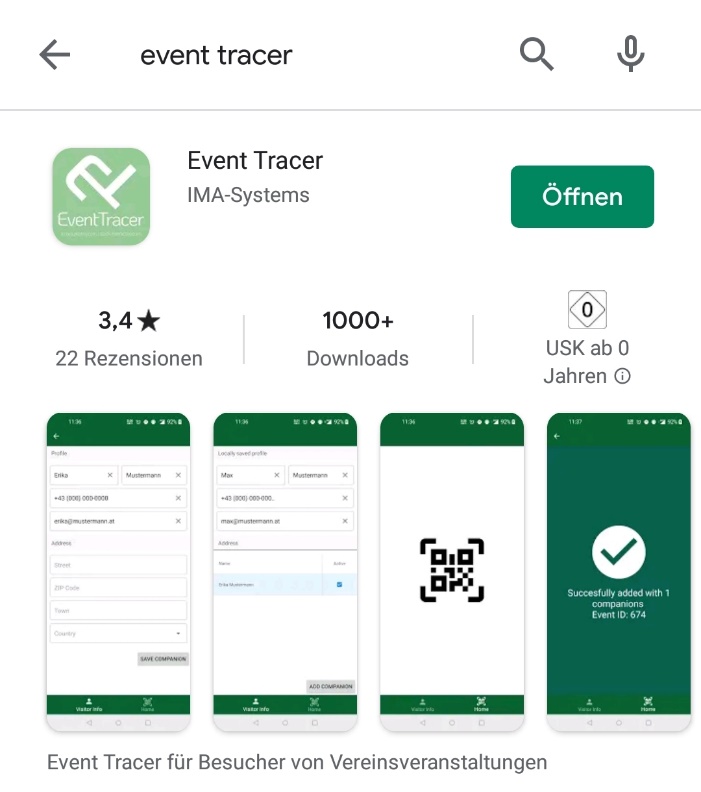 Schritt 2: Anlegen des eigenen Profils und möglichen Begleitpersonen in der App 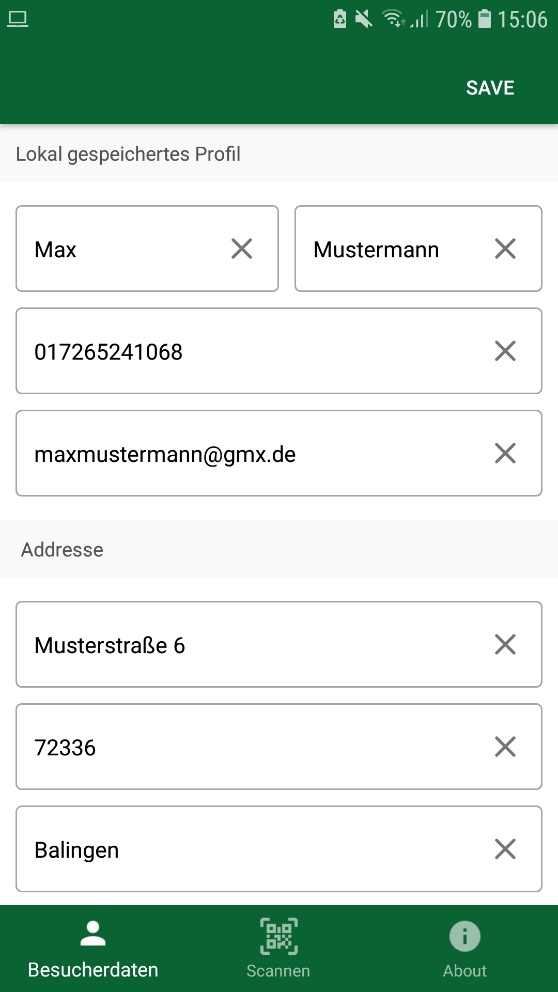 Schritt 3: Vor Ort in der Halle den ausgehängten QR-Code scannen und in wenigen Sekunden registriert sein.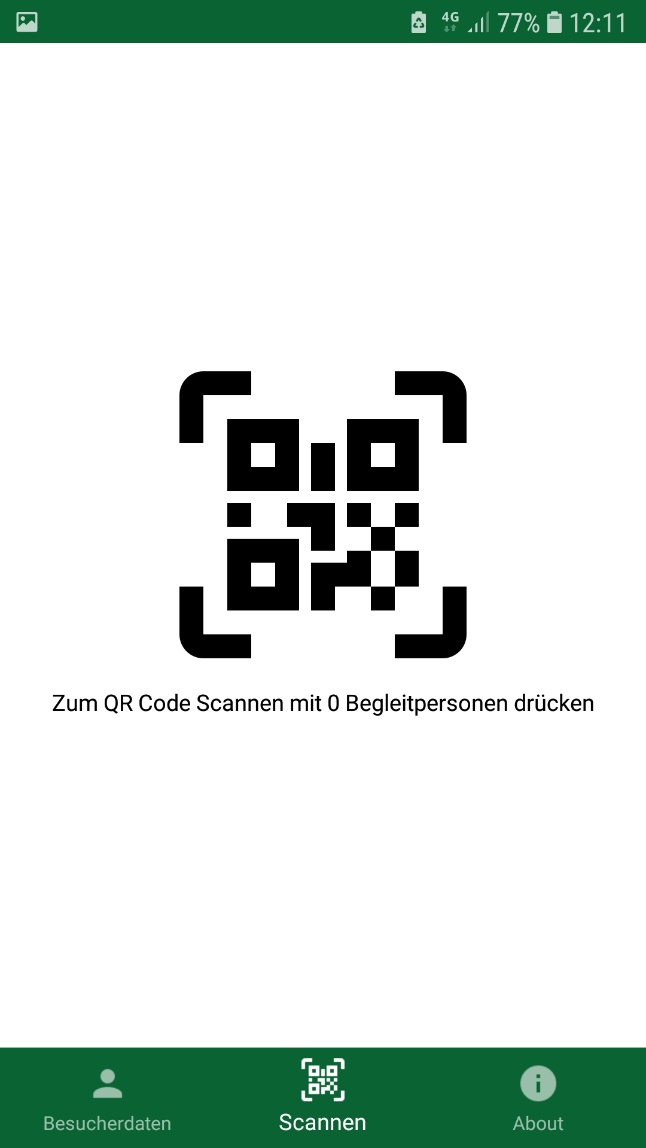 Nach dem Spiel können Sie sich selbst abmelden oder werden vom System ,spätestens um 4:00 Uhr, automatisch abgemeldet.